Конспект занятия по развитию речи в подготовительной группе «Путешествие в город Красивой речи» Стещенкова Светлана Ивановна
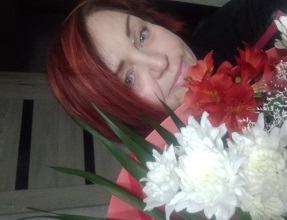 Конспект занятия по развитию речи в подготовительной группе «Путешествие в город Красивой речи»Цель: Обогащать словарный запас, развивать зрительное и слуховое восприятие, внимание, мышление, память.Задачи:Образовательные: Развивать связную, диалогическую и монологическую речь, навыки речевого общения, добиваться полных ответов на вопросы, закрепить и обобщить знание детей об антонимах, пополнить активный словарный запас.2. Развивающие : развивать самостоятельность, активность, культуру общения и чувство коллективизма.3. Воспитательные: способствовать воспитанию доброты и желанию помогать тем, кто нуждается в помощи, создавать положительный эмоциональный фон.Словарная работа: фантазия, Материалы и оборудование: Аудио запись  песни «От улыбки», « Вместе весело шагать», плакат города Красивой Речи, конверты- грибочки, смайлики.                                               Ход занятия:                            Организационный момент.Дети входят, встают в круг. Воспитатель:Какое у вас сегодня настроение?Дети: хорошее, радостное, веселое…Дети  берутся за руки и выполняют действия под приветствие: Воспитатель: В круг широкий, вижу я,Встали все мои друзья (показываю на детей).Мы сейчас пойдем направо (идут вправо),А теперь пойдем налево (идут налево),В центре круга соберемся (идут в круг),И на место все вернемся (возвращаются назад).Улыбнемся, подмигнем (улыбаются, подмигивают друг другу),И сейчас играть начнем (хлопают в ладоши). (песня «От улыбки…» ) Воспитатель:Хорошо, а сейчас мы с вами сядем на стульчики и поговоримРебята, а знаете ли вы, что с людьми, которые много знают очень интересно общаться и их очень интересно слушать, потому-то у них красивая  речь.- Ребята, на каком языке мы с вами разговариваем? (Да на русском)- Как вы думаете, как можно назвать русскую речь? (красивая, выразительная)Воспитатель: Да, правда, а еще в русском языке много необычных слов и выражений.Сегодня в детский сад для нашей группы принесли  письмо. Давайте его прочтём.Письмо: Далеко, далеко на земле, есть прекрасный город, где все друг другу улыбаются, говорят комплименты, приветствуют вежливыми словами, разговаривают негромко и ласково и город этот называется «Город Красивой речи». Попав в эту город, люди немного меняются.- Хотите узнать как? (дети - да). Попадая в город Красивой речи, люди чудесным образом становятся лучше. Злые становятся  наоборот добрыми, грустные — радостными, некрасивые – красивыми, голодные-сытыми, драчливые-дружными, неряшливые-аккуратными, невоспитанные-воспитанными (дети помогают, говорят антонимы). Многие хотели бы попасть в этот волшебный город. А вы хотите?Дети: -Да!Но, ребята, город заколдовала Баба Яга и после этого все его жители разучились правильно  и красиво говорить. И чтобы его расколдовать, нужно пройти лес с волшебной поляной, полной заколдованных грибов с заданиями от Бабы Яги. И  показать грамотность и красоту нашей речи.   Ребята, поможем городу и его жителям?Воспитатель:- Ребята вы готовы эти выполнить задания и найти грибы ? (Да)- А сможете? (да)Воспитатель: — Прежде, чем отправимся в это путешествие, давайте вспомним правила красивой речи :Все вместе:1. Каждый день всегда, везде,На занятиях, в игре,Громко, четко, говорим,Никуда мы не спешим.2. Если хочешь ответить, не шуми,Только руку подними. Воспитатель: Так как город необычный, то и в путешествие мы отправимся необычным образом: с помощью фантазии.Фантазия - это наши мечты, когда мы о чем –то мечтаем, что-то выдумываем то, чего нет на самом деле.- Кто знает, что путешественники могут взять с собой в поход? (карта, компас, рюкзак)Тогда надеваем рюкзаки и отправляемся в путь. А для того что бы весело было идти споем песню «Вместе весело шагать».У воспитателя в руках карта и компас. Идут змейкой.Приходят на поляну.( Слайд осенней поляны  деревьев с разноцветными листьями)Первый гриб с заданием:Воспитатель: Ребята,  а в какое время года в	лесу вы узнаете, если отгадаете загадку.Пришла девица красная
И листья обсыпает.
А как она зовется,
Кто, дети, угадает?Дети: Осень.Воспитатель: Давайте вспомним, какие месяцы осени мы знаем? (называют месяцы). Воспитатель: А какие признаки осени вы знаете?        Дети: На улице стало холодно, люди тепло одеваются.- Часто идут холодные, моросящие дожди.- Дни становятся короче, а ночи длиннее.- На деревьях желтеют, краснеют листья и опадают.- Птицы собираются стаями и улетают на юг.- На полях и огородах убирают урожай. Готовят запасы на зиму.- Дикие звери готовятся к зиме.Осень– сказочно красивое время года! И у меня сегодня такое чудесное настроение, а у вас? (дети – хорошее, прекрасное, чудесное).Воспитатель:  а вот и 2 задание от Бабы Яги под грибочком.Читает :Давайте поиграем с осенними словами.Встаньте в круг. Я буду бросать вам мяч, и называть слово, а вы ловите мяч и повторяете это же слово, но ставьте перед ним слова «осенний, осенняя, осеннее»:месяц - осенний месяц,погода - осенняя погода,настроение - осеннее настроение,ночь – осенняя ночь,небо - осеннее небо,листва - осенняя листва,дождь – осенний дождь,одежда – осенняя одежда,дерево - осеннее дерево,день - осенний день,небо – осеннее небо,ветер – осенний ветер. Воспитатель: - Молодцы! Дыхательная гимнастика.  Покажем, как ветерок дул на листочки? (Дети делают вдох, на выдохе произнося звук –у-у-у-, а листья  шуршали вдох, на выдохе произносят звук ш-ш-ш)Воспитатель: А какие признаки осени вы знаете?        Дети: На улице стало холодно, люди тепло одеваются.- Часто идут холодные, моросящие дожди.- Дни становятся короче, а ночи длиннее.- На деревьях желтеют, краснеют листья и опадают.- Птицы собираются стаями и улетают на юг.- На полях и огородах убирают урожай. Готовят запасы на зиму.- Дикие звери готовятся к зиме.Воспитатель:А вот на поляне и третий грибок.  И третье задание.Помогает нам пройти через этот лес. Нам надо рассказать, что мы знаем о лесе?Лес – это место, где растет много разнообразных деревьев, какие, назовите их? (ель, сосна, осина, клен, береза, дуб). Ребята, сосна какое дерево? (хвойное). Лес, в котором растут одни хвойные деревья - как называется? (Хвойный). Лес, в котором растут лиственные деревья – как называется? (Лиственный). А лес, в котором растут и хвойные и лиственные деревья – как называется? (Смешанный). Молодцы! Также в лесу живут различные дикие животные, назовите их? (полный ответ). – В лесу живут волк, заяц, лось, косуля, медведь, лиса. Все верноВоспитатель: Молодцы! (дети встают на физкультминутку). Ребята, покажите какие высокие деревья в лесу (дети поднимают руки вверх и тянуться на носочках). Деревья высокие. Вдруг подул ветер, закачались наши деревья (наклоны вправо, влево).Покажите, как ходит лиса? Заяц? И т. д.4гриб с заданием. «Назови признаки» — В стране Красивой речи живут удивительные слова, которые могут называть разные признаки предметов:- Матрешка из дерева…деревянная-Сумка из кожи…кожаная-Если ручка сделана из пластмассы, то…пластмассовая-Чашка стеклянная…-Ложка железная…-Игрушка резиновая…(Следующие упражнения взяты, если дети работают активно и в быстром темпе, и у вас остается время).Дидактическое упражнение «Сравни животных с людьми»У человека — рот, а у животных – пасть.У человека — лицо, а у животных – морда.У человека — зубы, а у животных – клыки.У человека — живот, а у животных – брюхо.У человека — ногти, а у животных – когти.У человека — руки, а у животных – лапы.5. Грибок: А давайте с вами придумаем что – не будь хорошее и интересное.Я буду называть слово, а вы противоположное по значению.Скажу я слово высоко, а ты ответишь (низко)Скажу я слово далеко, а ты ответишь (близко)Скажу я слово трус, а ты ответишь (храбрый)Скажу я слово темный, а ты ответишь (светлый)6 Грибок:Дидактическое упражнение «Составь предложение».Воспитатель: Ребята, подойдите к столам. У вас на столе лежат картинки с признаками осени, составьте предложения по картинке. Теперь выходим по одному, ставим картинку на полоску, рассказываем свои предложения. Что у нас получилось?  Дети: рассказ.Воспитатель: Как можно назвать рассказ?Дети: Осень.Давайте закончим наш рассказ красивым предложением. Дети высказывают предложения.-Составьте схему предложения. Один ребенок выполняет у доски. Ну, вот вы и в городе Красивой речи, чтобы город окончательно расколдовать, поделитесь своей улыбкой (наклеиваем улыбки на картинку с городом) – песня «От улыбки станет всем светлей» Итог: Город Красивой речи расколдован. Молодцы ребята!Воспитатель: Жители города говорят вам «Спасибо» и говорят, что вы молодцы!-А нам пора отправляться домой. Идут зьейкой за воспитателем.-Вот и прибыли мы в детский сад.Воспитатель: Скажите, какими вы стали после этого путешествия? Стали добрее? Сильнее? Увереннее?Дети: Добрыми, радостными, дружными, аккуратными, воспитанными.Воспитатель: А как, вы себя чувствовали в сказочном городе?А что больше всего понравилось? Какое задание больше всего?— Что было особенно трудно? Дети: (ответы).Воспитатель: Занятие закончено. Молодцы!